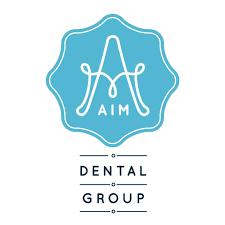 Mouthguard Care InstructionsWear your mouthguard before your first game or training session to help you get used to the new feelingRinse mouthguard with cold water before and after use. Avoid hot water.Clean with toothpaste and toothbrush, you may also use denture tabletsStore mouthguard in the case at all times when not wearing to avoid damage. Make sure the mouthguard is clean and dry before storingAvoid high temperatures such as direct sunlight or leaving in a hot car to prevent warpingIf mouthguard receives a strong blow, it may need replacing in order to maintain proper protectionMouthguards should be replaced every 2-3 years due to pressure from teeth, alternate wetting/drying and wear that can deteriorate mouthguard over timeEarlier replacement may be necessary if mouthguard becomes cracked, torn, split or if fit deterioratesIt is a good idea to bring your mouthguard to your regular dental visits to have it evaluatedPlease call us on 1300 AIM DENTAL if you have any further queries.1300 AIM DENTALwww.aimdental.com.au